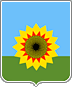 АДМИНИСТРАЦИЯ МУНИЦИПАЛЬНОГО РАЙОНА БОГАТОВСКИЙСАМАРСКОЙ ОБЛАСТИПОСТАНОВЛЕНИЕот   17.09.2014   № __1153    __О внесении изменений в  муниципальную программу«Противодействие коррупции на территории  муниципального района БогатовскийСамарской области  на 2013 - 2015 годы»,  утвержденную  Постановлением  Администрации муниципального района Богатовский Самарской области от 17.01.2013 № 33  Во исполнение подпункта б) пункта 7, подпункта а) и б) пункта 8 Указа Президента РФ от 11.04.2014 N 226 "О Национальном плане противодействия коррупции на 2014 - 2015 годы",  в целях совершенствования организации работы по противодействию коррупции в муниципальном районе Богатовский Самарской области,  руководствуясь Уставом муниципального района Богатовский Самарской области ПОСТАНОВЛЯЕТ:   Внести в муниципальную программу «Противодействие коррупции на территории  муниципального района Богатовский Самарской области  на 2013 - 2015 годы» (далее Программа), утвержденную Постановлением  Администрации муниципального района Богатовский Самарской области от 17.01.2013 № 33   следующие изменения:Раздел  Приложения к Программе  1. «Организационно-управленческие меры по обеспечению антикоррупционной деятельности и совершенствованию нормативного правового регулирования в сфере противодействия коррупции» дополнить пунктами 1.8. , 1.9. и 1.10 следующего содержания:2. Опубликовать настоящее Постановление в районной газете «Красное знамя».3. Настоящее Постановление  вступает в силу со дня его опубликования.4.Постановление Администрации муниципального района Богатовский Самарской области от 17.01.2013 № 33  с учетом вступивших в силу изменений, внесенных настоящим Постановлением,  разместить на официальном сайте органов местного самоуправления муниципального района Богатовский Самарской области. Глава администрации  муниципального района БогатовскийСамарской области                                                                                                       В.В. ТуркинБукреева (84666)21917  1.8.Образование в подведомственных муниципальных учреждениях комиссий по противодействию коррупции, наличием в их составе представителей правоохранительных органов, научных и иных  организаций и учреждений Финансирование в рамках текущей деятельности исполнителяк 01.01.2015--10-Руководитель аппарата администрации муниципального района Богатовский -Руководители подведомственных муниципальных учреждений 1.9.Принятие мер по нормативному закреплению установленных федеральными законами в целях противодействия коррупции запретов, ограничений и обязанностей в отношении лиц, замещающих муниципальные должности, должности муниципальной службы, а также по совершенствованию нормативно-правового регулирования противодействия коррупции в муниципальных органах;Финансирование в рамках текущей деятельности исполнителяпостоянно-22-Руководитель аппарата администрации муниципального района Богатовский -Юридический отдел Администрации муниципального района Богатовский;1.10.Организация контроля за работой должностных лиц кадровых служб при проверке и анализе сведений о доходах, об имуществе и обязательствах имущественного характера, представляемых служащими, а также соблюдения ими требований к служебному поведению и установленных ограничений.Финансирование в рамках текущей деятельности исполнителяпостоянно22-Глава администрации муниципального района Богатовский -Руководитель аппарата администрации муниципального района Богатовский